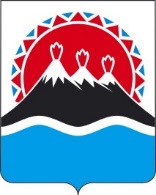 П О С Т А Н О В Л Е Н И ЕПРАВИТЕЛЬСТВА  КАМЧАТСКОГО КРАЯг. Петропавловск-КамчатскийПРАВИТЕЛЬСТВО ПОСТАНОВЛЯЕТ:1. Внести в приложение к постановлению Правительства Камчатского края от 04.06.2015 № 197-П «Об утверждении Порядка установления организациям, осуществляющим образовательную деятельность по образовательным программам среднего профессионального образования, контрольных цифр приема по профессиям и специальностям за счет средств краевого бюджета» следующие изменения: 1) в пункте 2 приложения слова «и науки» исключить;2) пункт 5 дополнить следующей фразой:«5. Объемы контрольных цифр приема на 2020/2021 учебный год для профессиональной образовательной организации, реализующей образовательные программы среднего профессионального образования по медицинским специальностям, увеличить на 25 единиц.»;3) пункт 6 дополнить следующей фразой:«6. В случае, если основная профессиональная образовательная программа среднего профессионального образования реализуется в единственной на территории края образовательной организации, реализующей программы среднего профессионального образования и осуществляющей деятельность за счет средств краевого бюджета, по данной основной профессиональной образовательной программе среднего профессионального образования конкурс не проводится. Решение о распределении контрольных цифр приема принимается конкурсной комиссией на основании заявки, поданной образовательной организацией, реализующей программы среднего профессионального образования, в пределах общих объемов контрольных цифр приема, установленных Министерством на учебный год, начинающийся в очередном финансовом году.».2. Настоящее постановление вступает в силу через 10 дней после дня его официального опубликования.Губернатор Камчатского края 		                                            В.И. ИлюхинПояснительная запискак проекту постановления Правительства Камчатского края«О внесении изменений в приложение к постановлению Правительства Камчатского края от 04.06.2015 № 197-П «Об утверждении Порядка установления организациям, осуществляющим образовательную деятельность по образовательным программам среднего профессионального образования, контрольных цифр приема по профессиям и специальностям за счет средств краевого бюджета».Настоящий проект постановления Правительства Камчатского края разработан в соответствии с частью 2 пункта а) Перечня поручений Президента Российской Федерации по итогам совещания по вопросам модернизации первичного звена здравоохранения от 20.08.2019 № Пр-1755.Настоящим проектом постановления утверждаются изменения в Порядок установления организациям, осуществляющим образовательную деятельность по образовательным программам среднего профессионального образования, контрольных цифр приема по профессиям и специальностям за счет средств краевого бюджета.Издание настоящего постановления Правительства Камчатского края не потребует выделения дополнительных финансовых средств из краевого бюджета. В соответствии с Порядком проведения оценки регулирующего воздействия проектов нормативных правовых актов Камчатского края и экспертизы нормативных правовых актов Камчатского края, утвержденным постановлением Правительства Камчатского края от 06.06.2013 № 233-П, представленный проект постановления Правительства не подлежит оценке регулирующего воздействия.№О внесении изменений в приложение к постановлению Правительства Камчатского края от 04.06.2015 № 197-П «Об утверждении Порядка установления организациям, осуществляющим образовательную деятельность по образовательным программам среднего профессионального образования, контрольных цифр приема по профессиям и специальностям за счет средств краевого бюджета»